 Государственное учреждение образования«Средняя школа №16 г. Мозыря»ОПИСАНИЕ ОПЫТА ПЕДАГОГИЧЕСКОЙ ДЕЯТЕЛЬНОСТИ«ИСПОЛЬЗОВАНИЕ РАЗРАБОТАННЫХ ЗАНИМАТЕЛЬНЫХ ЗАДАНИЙ НА УРОКАХ ЛИТЕРАТУРНОГО ЧТЕНИЯ КАК СРЕДСТВОРАЗВИТИЯ ТВОРЧЕСКОГО МЫШЛЕНИЯ У УЧАЩИХСЯ НАІ СТУПЕНИ ОБЩЕГО СРЕДНЕГО ОБРАЗОВАНИЯ»Крытыш Наталья Ивановна,учитель начальных классов8 (029) 739-20-22;e-mail: school_16@tut.byАктуальность опыта обусловлена тем, что в настоящее время растёт потребность в сотрудниках способных творчески мыслить. Ведь успешный сотрудник должен найти наиболее эффективный путь решения возникшей проблемы. Следовательно, уже на выходе из школы у учащихся должно быть развито творческое мышление. В связи с этим одной из важнейших задач в образовательном стандарте начального образования выделяется развитие умения определять наиболее рациональные способы решения учебной задачи; проявления интереса к различным видам творческой учебной деятельности [1, с. 21]. А к предметным результатам освоения программы на уроках литературного чтения выделяется умение выполнять творческие работы в связи с прочитанным произведением [1, с. 23]. Среди учащихся I класса (второе полугодие) посредством разработанных критериев было выявлено, что: развитие воображения составило 33%, умение устанавливать смысловые связи - 15%, умение систематизировать информацию - 27%, умение анализировать полученную информацию 20%, уровень мотивации учебной деятельности - 45%.Выявив проблему в развитии творческого мышления у учащихся, я пришла к выводу, что необходимо разработать занимательные задания и систему работы по их использованию. Целью опыта является развитие творческого мышления у учащихся на I ступени общего среднего образования посредством использования разработанных занимательных заданий на уроках литературного чтения.	Для достижения цели мною были определены следующие задачи:	выявить уровень развития творческого мышления у учащихся с помощью выполнения ими занимательных заданий на основании разработанных критериев, согласно учебной программы;	разработать занимательные задания в соответствии с учебной программой по литературному чтению для учащихся 1-4 классов, систематизировать их и применить на практике;	обосновать результативность и эффективность использования занимательных заданий на уроках литературного чтения, способствующих развитию творческого мышления учащихся.Работа над опытом начата с 2017/2018 учебного года и продолжается по настоящее время.Ведущая идея опыта заключается в том, что разработанные занимательные задания будут способствовать развитию у учащихся воображения, умению устанавливать смысловые связи, систематизировать и анализировать полученную информацию, повышению мотивации к обучению.	Проблемой развития творческого мышления у учащихся занимались многие учёные. В своей работе я опиралась на теоретические выводы и практические результаты учёных.Творческое мышление – одно из видов мышления, характеризующееся созданием нового продукта, отличительного от других [2, с. 2]. Занимательным считают задание, содержащее необычные элементы или в форме подачи задания, или в сюжете, или в методе решения, или в наглядном материале к заданию [3, с. 1].  Занимательные задания развивают у учащихся качества характерные для творческого человека: оригинальность, гибкость и беглость мышления, фантазию. Следовательно, при выполнении таких заданий учащиеся не только усваивают программный материал, но и развивают творческое мышление. Мною были разработаны занимательные задания в соответствии с учебной программой. Задания разрабатывались разного уровня сложности, каждое нацелено на определенный этап урока.В своём опыте я описала систему работы по использованию занимательных заданий, которые способствуют развитию творческого мышления у учащихся, на пяти этапах урока в 1- 4 классах.          Так при изучении в 1 классе во втором полугодии произведения «У дяди Вити сад» на этапе актуализации знаний я использую задание «Отсроченная отгадка», где учащимся предлагаю по иллюстрациям спрогнозировать, какие события будут описаны в произведении:                             Учащиеся рассуждают, доказывают свою точку зрения. Все предположения выслушиваются, принимаются, а после первичного чтения произведения делаем вывод, чьи предположения оправдались. Во время высказываний требую от учащихся полных ответов, что способствует обогащению словарно-лексического запаса детей. Также данное задание развивает умение анализировать, сопоставлять факты, доказывать свою точку зрения, развивает коммуникативные возможности. 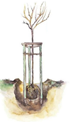 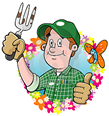 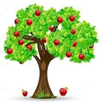  На этапе первичной проверки знаний включаю задание «Перепутанные цепочки». Учащиеся, изучив данную цепочку событий, должны пронумеровать порядок частей произведения: Угощение                 помощь Бори              хлопоты дяди Вити радует сад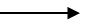 В результате выполнения данного задания, учащиеся закрепляют знание содержания произведения, развивают умение устанавливать смысловые связи. Данные цепочки можно использовать как ключевые слова для упрощения пересказа учащимися. На этапе закрепления знаний для подготовки к составлению характеристики действующего лица я использую гексы. При изучении произведения «У дяди Вити сад» на центральном гексе я записываю имя мальчика. В пустые гексы учащиеся записывают слова-действия характерные для поступков Бори. Затем, основываясь на поступках, делаем вместе вывод, какие черты характера присущи Боре. Данное задание учит учащихся работать с содержанием произведения, развивает логику, умение вести конструктивный диалог с одноклассниками, аргументировать свою точку зрения, позволяет проявить творческий подход в своей деятельности.Во 2 классе задания усложняются. Они требуют восстановления из памяти уже полученных знаний, рассуждений, умения аргументировать свои выводы, активизируют мыслительную деятельность, стимулируют учащихся к созданию творческого продукта. При изучении во 2 классе произведения Н. Носова «Живая шляпа» на этапе актуализации знаний включаю задание «Инвентаризация», учащимся предлагаю дополнить предложения словами-ответами: «Н. Носов родился в _____. Он написал такие произведения как __________, ______, _________. Его произведения отличаются ________, _________, ______.»Данный вид задания позволяет систематизировать и обобщить имеющиеся знания учащихся по теме, что систематизирует и устраняет пробелы в знаниях учащихся.На этапе первичной проверки знаний для быстрой и эффективной проверки использую задание «Верные - неверные высказывания». Учащимся я предлагаю заполнить таблицу до первичного чтения. Поставить напротив вопроса «+», если они согласны с утверждением и «-», если не согласны. После первичного прослушивания произведения учащиеся возвращаются к заполнению таблицы, сравнивают свои ответы до и после прочтения. Рассказывают, в чём были совпадения, в чём они оказались неправы. Данное задание мотивирует учащихся к работе, удерживает их внимание, развивает интуицию и воображение. Позволяет развивать умение выражать свои мысли ясно, уверенно, корректно вести диалог с одноклассниками и учителем.Для повышения результативности на этапе вторичной проверки знаний, способствует задание «Реставрация». Учащимся предлагаю прочитать отрывок рассказа, в котором нарушен порядок событий, есть ошибки в содержании текста произведения. При выполнении задания учащимся необходимо восстановить правильность отрывка.«Шляпа вылезла на середину комнаты. Ребята смотрят на неё и трясутся от страха. Шляпа упала со шкафа. Мальчики убежали на кухню. Ребята стали бросать в шляпу картошкой. Вовка взял скакалку. Из-под шляпы выскочил бегемот».Данное задание позволяет систематизировать полученные знания у учащихся. Развивает беглость и гибкость мышления, внимание, память. Позволяет организовать работу в парах, в сменных группах.На этапе закрепления знаний я включаю задание «Верите ли вы, что…». В задании дано несколько высказываний. Учащимся необходимо выбрать из них верные и не совпадающие с сюжетом произведения. Причём свои ответы они аргументируют словами текста.«Верите ли вы, что мальчики от страха побежали к соседям? Верите ли вы, что Вовка хотел уйти домой? Верите ли вы, что котёнку не нравилось сидеть под шляпой?».Данное задание помогает развивать у учащихся умение доказывать свою точку зрения, повышает мыслительную активность.На этапе обобщения и систематизации знаний использую задание «Уголки». Учащимся предлагаю рассмотреть иллюстрацию весов. Под одну чашу весов учащиеся должны записать положительные качества мальчиков, а под другую отрицательные.Данное задание учащиеся выполняют в паре. Каждое высказывание учащиеся подтверждают словами из текста. В конце делают вывод. Задание учит учащихся дискуссии, культуре общения, нацеливает на создание творческого продукта.В 4 классе содержание заданий усложняется, требуется выполнения более глубокого анализа произведения. Некоторые задания размещены на личном сайте: http://www.limoxz.lepshy.by/zadaniya-dlya-samostoyatelnogo-vyipolneniya-uchaschimisya. При изучении в 4 классе произведения Х. К. Андерсена «Ромашка» на этапе актуализации знаний использую задание «Я уже знаю…». Учащимся предлагаю вспомнить все известные данные об Х. К. Андерсене, какие произведения он написал, назвать отличительные особенности сказок писателя. Выполняя данное задание, учащиеся систематизируют знания, включаются в работу.Занимательное задание «Очки» использую на этапе первичной проверки знаний. Учащимся предлагается примерить «очки» ромашки, и записать в тетрадь предположения, что чувствовала ромашка:«Я ромашка. Мне всё вокруг кажется _____. Как __________ садовые цветы. Как _______ поёт в небе жаворонок. Мне так хочется ________».Данное задание стимулирует к мыслительной деятельности, развивает фантазию, умение презентовать свою творческую работу классу. На этапе вторичной проверки знаний я использую задание «Дерево мудрости». Для выполнения этого задания предлагаю учащимся на листах в форме листика дерева написать составленные вопросы к произведению и разместить на заготовленную мною иллюстрацию дерева. Для ответа на вопрос предлагаю учащимся использовать слова: «Если…», «Хорошо ли…», «Почему…», «Правда ли, что…». Составленные вопросы подведут учащихся к написанию характеристики, отзыва к сказке. Выполнение данного задания учащимися способствует развитию умения вычленить главное в произведении, формулировать вопросы и оценочные суждения.Поэтому на этапе закрепления знаний я включаю написание отзыва по данной опоре:Особенно меня взволновало, поразило…Меня тронуло…Я огорчился…Данное задание стимулирует к творческой активности учащихся, вызывает желание высказывать свои мысли, пробуждает интерес к словотворчеству.После написания отзыва использую занимательное задание «Телеграмма-совет». Учащиеся работают с иллюстрацией бланка телеграммы, в которую вписывают совет выбранному герою. Это задание позволяет узнать, что осталось неясным, что было важным, какие выводы сделали для себя учащиеся после анализа произведения. Данное задание развивает у учащихся умение анализировать полученную информацию, систематизировать полученные знания, презентовать свою работу, рассуждать, доказывать. Проанализировав систему работы по использованию разработанных занимательных заданий, я пришла к выводу, что увеличилось количество учащихся с развитым воображением (+52%), увеличилось количество учащихся умеющих устанавливать смысловые связи (+65%), умеющих систематизировать информацию (+48%), умеющих анализировать полученную информацию (+50%), повысился уровень мотивации учебной деятельности (+45%) (приложение 3).Анализ результатов учебных достижений учащихся за три года и две четверти четвёртого класса свидетельствует о положительной динамике результатов учебной деятельности учащихся: высокий и достаточный уровень составил 95% (приложение 4).Преимуществом является то, что использование занимательных заданий играет важную роль в организации самостоятельной работы на уроке как на этапе усвоения и закрепления полученных знаний, так и на этапе закрепления и повторения пройденного материала. Задания позволяют более рационально использовать время на уроке, включить в процесс обучения каждого учащегося. Помогают увеличить объём самостоятельных умственных и практических действий учащихся, создавать благоприятные условия для формирования умений самостоятельно анализировать, делать выводы, создавать творческий продукт.Тем не менее, недостатком может быть перенасыщенность урока занимательными заданиями.           Таким образом, я полагаю, что данные занимательные задания будут эффективным дополнением к учебнику, поскольку они соответствуют учебной программе. Задания можно использовать на каждом этапе урока, что позволяет делать уроки более эффективными и насыщенными. Для педагогов данные занимательные задания окажут ощутимую помощь в организации работы на уроке, будут способствовать развитию у учащихся беглости и гибкости мышления, воображения, повышению мотивации к учёбе. Данный материал обеспечит более качественную подготовку учителя к уроку. Использование данного опыта может оказать практическую и методическую помощь педагогам в процессе их работы над развитием творческого мышления учащихся. Занимательные задания могут использоваться в готовом виде, так и образцом для создания собственных заданий. Учителя используя материалы опыта не должны забывать, что ведущей деятельностью на уроке должно быть чтение.Опытом своей работы я делилась на заседаниях школьной и районной творческой группы учителей начальных классов, проводила открытые уроки для учителей школы и района, выступала перед слушателями повышения квалификации области, на рождественских встречах учителей района, республиканской научно-практической конференции с международным участием, селекторном совещании. Также материалы представлены в сборнике республиканской научно-практической конференции с международным участием, изданы пособия для учащихся 2–4 классов по предмету белорусский язык.Список используемых источниковОбразовательный стандарт начального образования: утв. М-вом образования Республики Беларусь 26.12.2018. [Электронный ресурс]// Национальный образовательный портал.– Режим доступа: https://adu.by/ru/homepage/obrazovatelnyj-protses-2019-2020-uchebnyj-god/obshchee-srednee-obrazovanie/2577-obrazovatelnye-standarty-obshchego-srednego-obrazovaniya.html. – Дата доступа: 18.10.2020.Никитина, И. А. Виды мышления: наглядно-действенное, наглядно-образное, словесно-логическое, теоретическое и практическое, творческое, пралогическое/ И. А. Никитина [Электронный ресурс]. – Режим доступа: https://sch2083.mskobr.ru/files/v_kopilku_uchitelyam_-vidy_myshleniya.pdf. – Дата доступа: 05.12.2020.Шуба, М. Ю. Система использования занимательного материала на уроках русского языка в 1 классе 08.09.2017 / М. Ю. Шуба [Электронный ресурс]. – Режим доступа: https://www.bibliofond.ru/view.aspx?id=895588 – Дата доступа: 05.12.2020.Приложение 1Технологическая карта урока Литературное чтениеIII класс Тема урока: Л. Н. Толстой «Акула» (урок № 1)Тип урока: урок ознакомления с новым материалом.Методы, приемы, применяемые на уроке: словесный, наглядный, практический, частично-поисковый.Форма организации познавательной деятельности: фронтальная, групповая, парная, индивидуальная, коллективная.Цель: планируется, что к концу урока учащиеся будут знать: фамилию автора и название его произведения, сюжетную линию произведения;уметь: выразительно читать с соблюдением пауз на знаках препинания, интонации предложения в соответствии с эмоциональным настроением произведения, состоянием героя; делить текст на смысловые части, составлять план под руководством учителя, составлять характеристику действующего лица.  Задачи: способствовать формированию навыка правильного, осознанного чтения, умений анализировать содержание произведения, выделять в нём главное, составлять план; содействовать развитию воображения, эмоционального восприятия произведения; содействовать воспитанию эмоциональной отзывчивости к действующим лицам, их поступкам, понимания важности соблюдения техники безопасности на воде.Оборудование: выставка книг Л. Н. Толстого, иллюстрации корабля в море, акулы, маршрутные листы, запись шума моря.Литература: 1. Воропаева, В.С.,  Куцанова, Т.С.,   Стремок, И.М.  Литературное чтение. 4 класс. Учебное пособие / В.С. Воропаева, Т.С. Куцанова, И.М. Стремок – Минск: Национальный институт образования, 2017 – 145 с.2. Дмитриева В. Г.  1000 скороговорок, считалок и игр для развития речи/ В.Г. Дмитриева - Москва: Издательство АСТ, 2019 - 319 с.                                                                                                                Ход урокаПриложение 2Список публикацийКрытыш, Н. И. Состав числа 9. Урок математики в 1 классе / Н. И. Крытыш // Пачатковая школа.– 2018.– № 10.– Мультимедийное приложение.Крытыш, Н. I. Беларуская мова. Займальныя заданнi для замацавання ведаў. 2 клас: у 2 ч. Ч.1: дапам. для вучняў устаноў агульнай сярэдняй адукацыi / [склад. Н. I. Крытыш].– Мазыр: Выснова, 2019.– 47, [1] c.Крытыш, Н. I. Беларуская мова. Займальныя заданнi для замацавання ведаў. 2 клас: у 2 ч. Ч.2: дапам. для вучняў устаноў агульнай сярэдняй адукацыi / [склад. Н. I. Крытыш].– Мазыр: Выснова, 2019.– 47, [1] c.Крытыш, Н. I. Беларуская мова. Займальныя заданнi для замацавання ведаў. 3 клас/ [склад. Н. I. Крытыш].– Мазыр: Выснова, 2019.– 76 с.Крытыш, Н. И. Развитие творческого мышления на учебных занятиях по русской литературе на I ступени общего среднего образования// Инновационное образование как основополагающее условие повышения качества обучения на I ступени общего среднего образования: материалы республиканской научно-практической конференции с международным участием, Гомель, 20–21 июня 2019 г./ Государственное учреждение образования «Гомельский областной институт развития образования»; ред. кол.: Т.Н. Шилько (отв. ред.) [и др.].– Гомель	2019.– С.124–128.Крытыш, Н. І. Сшытак-трэнажор па беларускай мове як сродак развіцця вуснага і пісьмовага маўлення вучняў I ступені агульнай сярэдняй адукацыі / Н. І. Крытыш // Эффективный педагогический опыт: от теории к практике [Электронный ресурс] : респ. конференция (Минск, 19 ноября 2019 г.) / М-во образования Респ. Беларусь, ГУО «Акад. последиплом. образования», ОО «Белорус. пед. о-во». – Минск: АПО, 2019. – С. 701-707.Крытыш, Н. І. Беларуская мова. Гатовыя самастойныя работы / [склад. Н. I. Крытыш].– Мазыр: Выснова, 2020.– 56 с.Приложение 3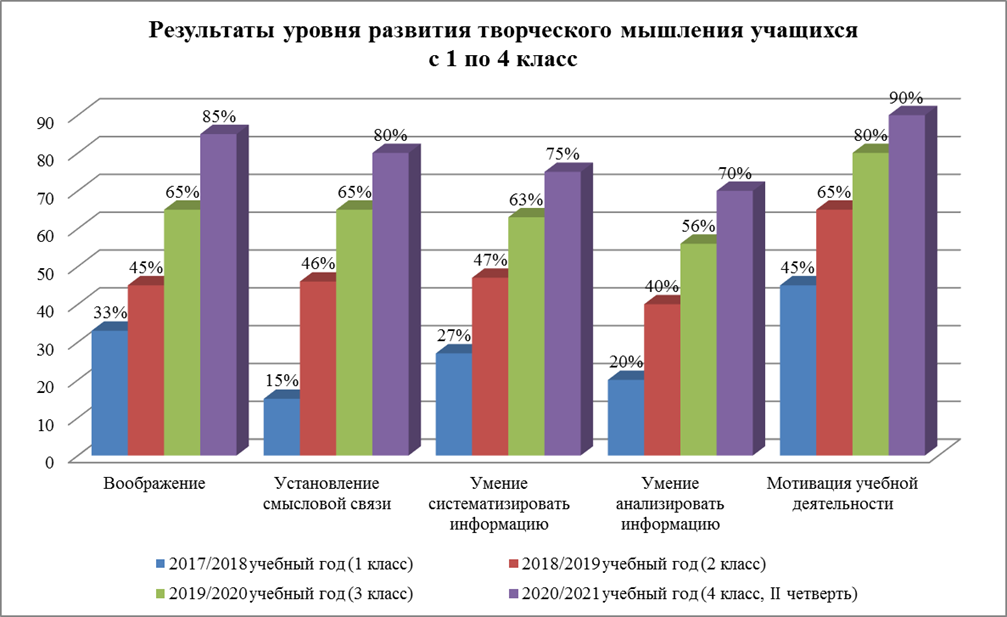 Приложение 4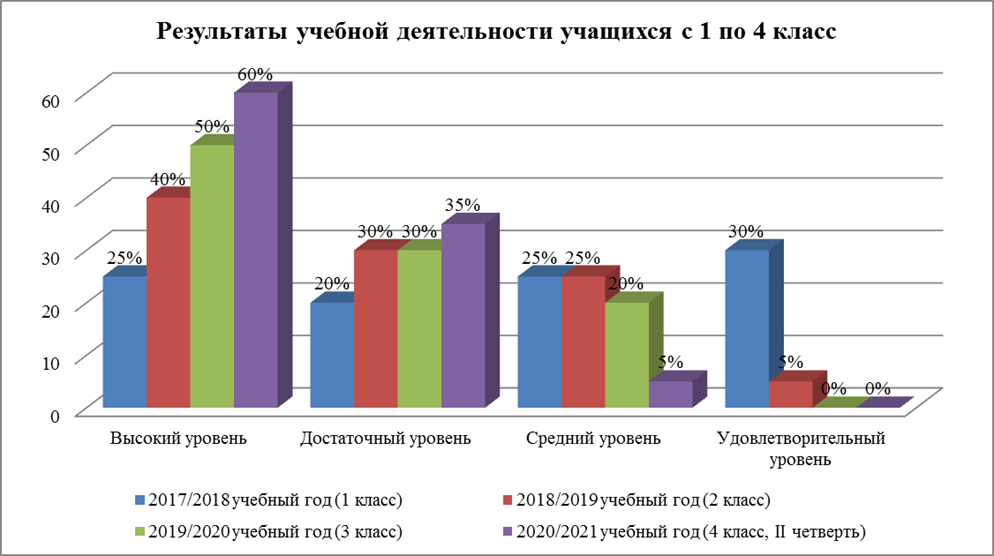 КлассЭтап урокаЗанимательное заданиеОжидаемый результат1Этап актуализации знаний«Отсроченная отгадка»Развивать умение анализировать и сопоставлять факты, определять противоречия, находить решение проблемы1Этап первичной проверки знаний«Перепутанные логические цепочки»Систематизировать полученные знания, развивать умение устанавливать связи1Этап вторичной проверки знаний«Лови ошибку»Мотивировать учащихся, развивать внимание1Этап закрепления знанийШестиугольное обучениеПовышать эффективность занятий, развивать коммуникабельность, гибкость мышления1Этап обобщения и систематизации знаний«Загадка»(составление загадки о герое)Вызывать в памяти учащихся имеющиеся знания по теме. Развивать быстроту мышления2Этап актуализации знаний«Инвентаризация»Систематизировать и обобщать знания учащихся по теме. Развивать умение систематизировать информацию2Этап первичной проверки знаний«Верные – неверные высказывания»Мотивировать к деятельности. Развивать интуицию, воображение2Этап вторичной проверки знаний«Реставрация»Актуализировать и систематизировать знания, развивать умение устанавливать смысловые связи2Этап закрепления знаний«Верите ли вы, что…»Развивать умение доказывать свою точку зрения, воображение2Этап обобщения и систематизации знаний«Уголки»Развивать умение формулировать вопросы и оценочные суждения, составить характеристику действующим лицам3Этап актуализации знанийКластерСистематизировать знания. Развивать умение устанавливать связи3Этап первичной проверки знаний«Толстые и тонкие вопросы»Развивать умение систематизировать. Повышать мыслительную активность3Этап вторичной проверки знаний«Ромашка Блума»Развивать оригинальность и гибкость мышления. Нацеливать на создание творческого продукта3Этап закрепления знаний«Подбери синоним»Развивать речь, беглость мышления. Пополнять словарный запас учащихся3Этап обобщения и систематизации знаний«Круги по воде»Развивать интуицию, воображение, фантазию, умение составлять характеристику героя4Этап актуализации знаний«Я уже знаю…»Развивать умение систематизировать информацию4Этап первичной проверки знаний«Очки»Развивать фантазию, воображение4Этап вторичной проверки знаний«Дерево мудрости»Развивать умение систематизировать информацию, вычленять главное4Этап закрепления знанийОтзывРазвивать воображение, умение высказывать своё мнение4Этап обобщения и систематизации знаний«Телеграмма - совет»Развивать гибкость мышления, умение анализировать полученную информациюВопросДо чтенияПосле чтенияВерно ли, что шляпа может сама по себе двигаться по полу?Верно ли, что мальчики совсем ничего не боятся?Этап урокаДеятельность учителяДеятельность учащихсяПрогнозируемый результатОрганизационный этап. Задачи этапа: проверить готовность к уроку; создать условия для внешней и психологической готовности учащихся к урокуФронтальная форма работы. Приветственное слово учителя. Знакомство с эпиграфом к уроку: «Родительская любовь безмерна как море». (пословица) Как вы понимаете эти слова?Предположите, почему я выбрала эту пословицу?Настраиваются на работу. Делают предположения, отвечают на вопросыПсихологическая готовность учащихся к работе. Развитие речиЭтап проверки домашнего задания.Задача этапа: проверить правильность, осознанность выполнения домашнего заданияИндивидуальная форма работы. Дома вам предлагалось выполнить задания по выбору:а) выразительное чтение последней части текста;б) составление характеристики матерей;в) составление отзыв к произведениюВыступление учащихсяРазвивают умение выступать перед аудиторией, отстаивать свою точку зренияЭтап актуализации знаний. Задача: способствовать обобщению и систематизации знаний учащихся о творчестве Л. Н. ТолстогоПарная форма работы. В маршрутном листе учащимся предлагаю выполнить задание и выбрать из предложенных названий произведений те, которые написал Л. Н. Толстой.«Три медведя», «Рикки – Тикки – Тави», «Косточка», «Палочка - выручалочка», «Лев и собачка», «Гадкий утёнок», «Котёнок», «Маша и медведи»Учащиеся выполняют задание: «Три медведя», «Косточка», «Лев и собачка», «Котёнок»Обобщают знания о творчестве Л. Н. ТолстогоЭтап изучения нового материала.Первичное чтение.Задача этапа:познакомить учащихся с новым произведениемФронтальная, групповая и индивидуальная формы работы. Судя по названию произведения, знаний, имеющихся у учащихся об акулах, прошу сделать предположение, о чём будет данное произведение? Предлагаю заполнить таблицу в маршрутном листе: «+» - вы согласны, «-» - не согласны.Ставлю пред учащимися проблемный вопрос: «О чём хотел поговорить с нами автор?»Делают предположения, высказывают своё мнение. Свой ответ начинают со слов: «Возможно…», «Вероятно…» Заполняют таблицу «Верные и неверные высказывания»Прогнозируют содержание произведения, учатся по результатам наблюдений и своим знаниям делать выводыФизкультминуткаЗадача: снять напряжение  глаз, расширять угол зренияПод завораживающий шум моря сделаем упражнения для глаз, которое поможет глазам читать быстро и правильно. Следите за секундной стрелкой 40 секунд.Й АОЛТ ВУ С КЛ Е АО Л ТПрочитайте зелёные и синие буквы справа налево.Прочитайте все красные буквы.Какие слова получились?Читают фамилию автора.Читают название произведенияСнимают напряжение глаз, расширяют угол зренияПервичная проверка.Задачи: способствовать развитию речи учащихся, через высказывания своего мнения; проверить первичное восприятие текстаФронтальная и индивидуальная формы работы. Какие чувства и эмоции вы испытали, слушая рассказ? Почему? Докажите словами из текста.Продолжаем заполнять таблицу в маршрутном листе: «+» - ваше предположение оправдалось, «-» - нет.Какие результаты получились?Отвечают на вопросы. Доказывают словами из текста свои ответы.Заполняют таблицу. Делятся результатомРазвивают умение анализировать, делится своими мыслями, выслушивать другихЭтап закрепления полученных знанийЗадача этапа: способствовать развитию умения делить текст на смысловые части, составлять план произведенияФронтальная и индивидуальная формы работы. Прошу прочитать первое предложение первой части и последнее предложение первой части.  Делим весь текст на смысловые части. Составляем план Учащиеся зачитывают предложения.Дают заглавие каждой части:Купание.Акула.СпасениеРазвивают умение делить текст на смысловые части, выделять в них главное, составлять планЭтап применения полученных знаний.Задача этапа: способствовать развитию навыка составления характеристикиПарная форма работы. Из маршрутного листа предлагаю выбрать слова, которые подходят к характеристике артиллериста:Составьте характеристику отца. Обращаю внимание на задание в маршрутном листе «Круги по воде»Выбирают качества отцаСоставляют характеристику отца.Учатся составлять характеристику действующего лица, исходя из его поступковУчатся составлять характеристику действующего лица, исходя из его поступковЭтап коррекции полученных знаний. Задача этапа: проверить, в какой степени учащиеся поняли основную мысль рассказаКоллективная форма работы. Почему случилась эта страшная ситуация?Это был оправданный риск?Вернёмся к проблемному вопросу, который был поставлен в начале урока: «О чём хотел поговорить с нами автор?»В каком произведении Толстой уже поднимал эту тему?Высказывают своё мнение.Отвечают на вопросы учителя.Зачитывают отрывки из произведенияРазвивают умение обобщать, делать выводы, выделять главную мысль произведенияИнформация о домашнем задании. Задача: проинформировать о домашнем заданииДома я предлагаю вам на выбор выполнить следующие задания:подготовить пересказ по составленному плану;написать отзыв к рассказу;Записывают выбранное заданиеРазвивают умение оценить свои возможностиИтог урока.Задача: обобщить изученную темуКакой вывод можно сделать после анализа произведения?Делают вывод: не совершать глупых поступков, действовать обдуманноУчатся вести беседу, делать выводы из прочитанного Рефлексия.Задача этапа: дать личностную оценку прочитанномуПредлагаю вам составить синквейн к рассказу «Акула»Составляют синквейн:Рассказ «Акула»поучительный, интересныйучит, развивает, знакомитхудожественное произведениеискусствоРазвивают умение составлять синквейн